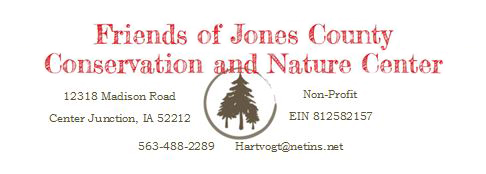                                          Keith Dirks Memorial ScholarshipOne  $500 scholarship will  be awarded to one graduating senior from Anamosa High School who has indicated an interest in pursuing a post-secondary degree or certificate relating to science, technology, math or engineering. Payment will be made to the institution on behalf of the student after confirmation of the students enrollment in an Eligible Education Institution (as defined by the IRS).Name of Applicant: Address: Phone:               Email:Date of Birth: Parent’s Name:       Occupation: Parent’s Name:        Occupation: Number of Dependent Children in Family: Name of Institution you Intend to Enroll at: Major Chosen: Have you taken the ACT or SAT ?  Yes     No   Score: GPA:     We will contact you through the e-mail you provided. Please make sure it is correct. If there are any changes you may notify our group at Hartvogt@netins.netOn a separate page, please write an essay of 200 words or less about yourself, your character, accomplishments, why this scholarship is important to you, and how Central Park and the Nature Center influenced you.Submit a reference letter from one person not related to you attesting to your character and abilities.This application must be completely filled out and submitted , along with the  two items mentioned above by March 31 of the year in which you are applying to:FOJCCNC 12318 Madison, Center Junction, IA 52212